ENVIRONMENT, PARKS AND SUSTAINABILITY COMMITTEE MINUTES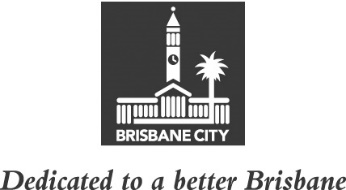 MEETING HELD ON TUESDAY 7 JUNE 2022AT 10AMCOMMITTEE MEETING ROOMS 1 AND 3, LEVEL 2, CITY HALLMEMBERS PRESENT:Councillor Tracy Davis (Civic Cabinet Chair), Councillor James Mackay (Deputy Chair), and Councillors Jared Cassidy, Steve Griffiths, Sandy Landers and David McLachlan.OTHERS PRESENT:David Chick, Divisional Manager, City Planning and Sustainability; Elizabeth Sisson, A/Manager, Natural Environment, Water and Sustainability, City Planning and Sustainability; Wade Fitzgerald, Major Project and Asset Coordination Manager, Natural Environment, Water and Sustainability; Gemma Long and Vanessa Martens, Policy Liaison Officers, Civic Cabinet Chair’s Office, Environment, Parks and Sustainability Committee; and Katie Edgley, A/Council and Committee Officer, Council and Committee Liaison Office, Governance, Council and Committee Services, City Administration and Governance.MINUTES:The Minutes of the meeting held on 31 May 2022, copies of which had been forwarded to each Councillor, were presented by the Civic Cabinet Chair and taken as read and confirmed by the Committee.1187	COMMITTEE PRESENTATION – COMPLETED PARK PROJECTSThe above matter was considered by the Committee, and the recommendation was fully set out in the Committee’s report to Council.1188	PARK NAMING – FORMAL NAMING OF THE PARK KNOWN AS SATELLITE STREET PARK, 45 PROCYON STREET, COORPAROO, AS ‘BARBARA BRYCE PARK’	161/540/567/226The above matter was considered by the Committee, and the recommendation was fully set out in the Committee’s report to Council.1189	PETITION – REQUESTING COUNCIL INSTALL A BMX PUMP TRACK ON THE CORNER OF WOOGAROO STREET AND WATERFORD ROAD, FOREST LAKE	137/220/594/43The above matter was considered by the Committee, and the recommendation was fully set out in the Committee’s report to Council.1190	PETITION – REQUESTING COUNCIL RENAME GAP CREEK CIRCUIT, LOCATED AT GAP CREEK RESERVE, TO ‘GILLIAN’S CIRCUIT’	137/220/594/74The above matter was considered by the Committee, and the recommendation was fully set out in the Committee’s report to Council.CONFIRMED THIS	DAY OF	2022..........................................		CIVIC CABINET CHAIR